Anna ŠUREKOVÁ – firma  ZUBEREC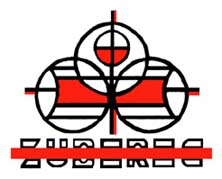 CENNÍK  HADIČKYNa ceny nie sú poskytované žiadne zľavy